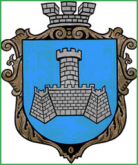 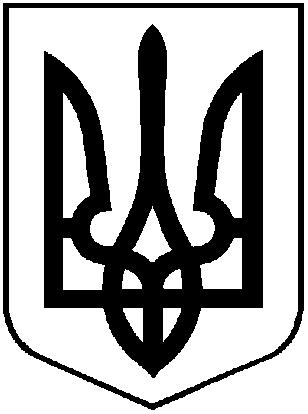 УКРАЇНАХМІЛЬНИЦЬКА МІСЬКА РАДАВІННИЦЬКОЇ ОБЛАСТІВиконавчий комітетР І Ш Е Н Н Явід 23 лютого 2024 року                                                        №142Про передачу комунального майназ балансу КП «Хмільниккомунсервіс»на баланс Управління освіти, молоді  та спорту Хмільницької міської радиРозглянувши лист КП «Хмільниккомунсервіс» від 13.02.2024 року  №121 щодо безоплатної передачі протиожеледної суміші на баланс Управління освіти, молоді та спорту Хмільницької міської ради, відповідно до Положення про порядок списання та передачі майна, що належить до комунальної власності Хмільницької міської об’єднаної територіальної громади, затвердженого рішенням 15 сесії міської ради 6 скликання від 27.10.2011року №320 (зі змінами),  керуючись ст.ст. 29,59 Закону України «Про місцеве самоврядування в Україні»,  виконавчий комітет Хмільницької міської радиВ И Р І Ш И В :           1. Передати безоплатно з балансу Комунального підприємства «Хмільниккомунсервіс» на баланс Управління освіти, молоді та спорту  Хмільницької міської ради протиожеледну суміш в кількості 2,0 т,  загальна вартість якої складає 1367,48 грн. ( одна тисяча триста шістдесят сім гривень 48 коп.) без урахування ПДВ,  для  посипання  дворових територій ліцею №3 м. Хмільника у період ожеледиці.          2. Передачу комунального майна, зазначеного у п.1 цього рішення,  здійснити відповідно до вимог чинного законодавства та оформити відповідним актом приймання-передачі.           3. КП «Хмільниккомунсервіс» та Управлінню освіти, молоді та спорту Хмільницької міської ради відобразити операції з приймання-передачі майна, зазначеного в п.1 цього рішення, у бухгалтерському обліку.4. Контроль  за  виконанням  цього  рішення  покласти  на  заступників міського голови з питань діяльності виконавчих органів міської ради відповідно до розподілу обов’язків.  Міський голова                                           Микола ЮРЧИШИН